Классический Санкт-Петербург с пн (10 дней/9 ночей) (Май - Сентябрь 2019)В программе тура: 
• обзорная экскурсия 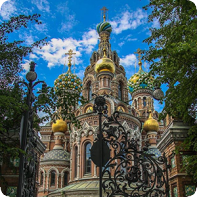 • Петропавловская крепость (территория, Петропавловский собор, тюрьма Трубецкого бастиона) • Петергоф (ансамбль фонтанов Нижнего парка) • Царское Село (Екатерининский дворец, Янтарная комната) • Эрмитаж • Русский музей • Экскурсия-игра "По следам Петербургских героев" • Кронштадт (Морской собор) • Спас на Крови • интерактивная программа "Средь шумного бала" • теплоходная экскурсия по рекам и каналам • Кунсткамера • 1 свободный день В стоимость включено: проживание в выбранном отеле, 9 завтраков, экскурсионное обслуживание, входные билеты с экскурсией в музее, автобус по программе (отъезд от гостиницы). Дополнительно оплачивается: проезд до Санкт-Петербурга и обратно, встреча/проводы на вокзале/аэропорту, доп. ночи, камера хранения на вокзале, доп. экскурсии (по желанию), обеды и ужины (самостоятельно).Программа тура:1 день (понедельник)Вы приезжаете в Санкт-Петербург и добираетесь до гостиницы:
Напоминаем, что время заселения в гостиницу – 14:00, поэтому размещение возможно после окончания экскурсионной программы.

09:00. У представителя, который будет Вас ждать в холле гостинице с 09:00 и до отправления на экскурсию, Вы получите уточненные экскурсионные программы и сможете приобрести дополнительные экскурсии, также он ответит на любые Ваши вопросы.
13:00. Отъезд от гостиницы на автобусе.
Обзорная экскурсия «Я вижу град Петров чудесный, величавый…» с посещением Петропавловского собора и тюрьмы Трубецкого бастиона в Петропавловской крепости.
Возвращение в гостиницу на автобусе.2 день (вторник)Завтрак.
09:00. Отъезд от гостиницы на автобусе.
Экскурсия «Столица фонтанов – блестящий Петергоф » с посещением Нижнего парка. 
Возвращение в Санкт-Петербург на автобусе. 
Окончание экскурсии у станции метро. 
Возвращение в гостиницу самостоятельно.3 день (среда)Завтрак.
09:00. Отъезд от гостиницы на автобусе.
Экскурсия «Город муз – Царское Село» с посещением Екатерининского дворца. 
Возвращение в гостиницу на автобусе.
Предлагаем за дополнительную плату (бронируйте заранее или на месте у гида):
23:00. Ночная автобусная экскурсия
Окончание экскурсии ~ 02:00.
Стоимость экскурсии: взрослый –1200 руб., льготный – 1100 руб., школьник – 800 руб., дошкольник –550 руб.4 день (четверг)Завтрак.
09:00. Отъезд от гостиницы на автобусе.
Экскурсия «По петербургскому преданию должно исполниться желание» с посещением Эрмитажа.
Свободное время в центре города.
Возвращение в гостиницу самостоятельно.5 день (пятница)Завтрак.
13:00. Отъезд от гостиницы на автобусе. 
Экскурсия «Дворцы петербургской знати» с посещением Русского музея . 
Свободное время в центре города.
Возвращение в гостиницу самостоятельно.6 день (суббота)Завтрак.
09:00. Отъезд от гостиницы на автобусе.
Экскурсия в Кронштадт «Русская крепость на Балтике» с посещением Никольским Морским собором.
Возвращение в гостиницу на автобусе.7 день (воскресенье)Завтрак.
09:00. Отъезд от гостиницы на автобусе.
Театрализованная экскурсия-игра «По следам петербургских героев» – это уникальная интерактивная программа, в ходе которой Вы совершите настоящее путешествие во Времени. 
Экскурсия в храм-памятник Воскресения Христова («Спас на Крови») .
Свободное время в центре города.
Возвращение в гостиницу самостоятельно.8 день (понедельник)Завтрак.
09:00. Отъезд от гостиницы на автобусе.
Экскурсия «Блистательный Санкт-Петербург» с интерактивной программой «Средь шумного бала…» и теплоходной экскурсией по рекам и каналам.
Свободное время в центре города.
Возвращение в гостиницу самостоятельно.9 день (вторник)Завтрак.
Свободный день.10 день (среда)Завтрак.
Освобождение номеров. 
09:00. Отъезд на Московский вокзал на автобусе. 
Сдача вещей в камеру хранения (оплата самостоятельно).
Экскурсия «Петровский Петербург» с посещением Кунсткамеры .
Окончание программы в центре города не позднее 15:00.Время отъезда на экскурсии может быть изменено на более ранее или более позднее.Возможно изменение порядка проведения экскурсий, а также замена их на равноценные.Стоимость тура в рублях на одного человека:Тип завтрака:   Б/З - без завтрака;   Кон. - Континентальный   Шв. - Шведский стол
Размещение:   SGL - одноместное;   DBL - двухместное;   БК - большая кроватьОтельРазмещениеДействие ценыВзрослый 1/2 DBLРебенок (до 14 лет)Третий в номереОдно-местный номерТипы завтрака
тур/доп. ночьА Отель Фонтанка А Отель Фонтанка стандартный10.06-19.06
08.07-17.07
22.07-31.07
05.08-14.08
19.08-28.0833730
28890
28890
28890
2889032230
27390
27390
27390
27390-
-
-
-
-49690
39120
39120
39120
39120Шв./Шв.
Шв./Шв.
Шв./Шв.
Шв./Шв.
Шв./Шв.А Отель Фонтанка трехместный стандартный10.06-19.06
08.07-17.07
22.07-31.07
05.08-14.08
19.08-28.0833730
28890
28890
28890
2889032230
27390
27390
27390
2739025160
23990
23990
23990
23990-
-
-
-
-Шв./Шв.
Шв./Шв.
Шв./Шв.
Шв./Шв.
Шв./Шв.А Отель Фонтанка супериор с БК10.06-19.06
08.07-17.07
22.07-31.07
05.08-14.08
19.08-28.0834790
29980
29980
29980
2998033290
28480
28480
28480
28480-
-
-
-
-57840
48190
48190
48190
48190Шв./Шв.
Шв./Шв.
Шв./Шв.
Шв./Шв.
Шв./Шв.А Отель Фонтанка супериор10.06-19.06
08.07-17.07
22.07-31.07
05.08-14.08
19.08-28.0834790
29980
29980
29980
2998033290
28480
28480
28480
28480-
-
-
-
-57840
48190
48190
48190
48190Шв./Шв.
Шв./Шв.
Шв./Шв.
Шв./Шв.
Шв./Шв.Азимут Отель Санкт-Петербург Азимут Отель Санкт-Петербург смарт10.06-19.06
08.07-17.07
22.07-31.07
05.08-14.08
19.08-28.0843920
37990
37990
37990
3799042420
36490
36490
36490
36490-
-
-
-
-69620
57840
57840
57840
57840Шв./Шв.
Шв./Шв.
Шв./Шв.
Шв./Шв.
Шв./Шв.КупчинскаяКупчинскаястандартный в блоке10.06-17.07
22.07-28.0822990
2119021490
1969020500
1878031530
27890Кон./Кон.
Кон./Кон.Отель 365 СПбОтель 365 СПбстандартный10.06-19.06
08.07-17.07
22.07-31.07
05.08-14.08
19.08-28.0832660
23870
23870
23870
2387031160
22370
22370
22370
2237019270
19270
19270
19270
1927050980
33390
33390
33390
33390Кон./Кон.
Кон./Кон.
Кон./Кон.
Кон./Кон.
Кон./Кон.Отель 365 СПбапартаменты с кухней (3-4 мест.)10.06-19.06
08.07-17.07
22.07-31.07
05.08-14.08
19.08-28.0833720
24940
24940
24940
2494032220
23440
23440
23440
2344025160
24940
24940
24940
24940-
-
-
-
-Кон./Кон.
Кон./Кон.
Кон./Кон.
Кон./Кон.
Кон./Кон.